Getting to Know You Grade ____Cafe________Full Name: Jennifer Lynn HunsingerBirthday: August 14Favorite Color:  Green	Favorite Kind of Animal:  DogFavorite Teacher supplies:  Dry erase markers/colored chalkFavorite Sweet Snack:  M & M’sFavorite Crunchy Snack:  Peanut M & M’sFavorite Drink/Drinks:  Diet Lemonade or Unsweet TeaFavorite Fast Food Restaurant:  McDonald’sFavorite Sit Down Restaurant:  Main Slice Pizza, Texas RoadhouseFavorite Sports Teams:  Favorite Authors:  Favorite Places to shop: TJ Maxx Hobbies:  Candles/Flowers:  Anything fruity/nothing floweryFavorite Scent/Lotion:  Anything fruity/nothing floweryAllergies:  CatsAnything you’d like us to know about you?  questions: contact Kimberly Ehlers kim.ehlers07@gmail.com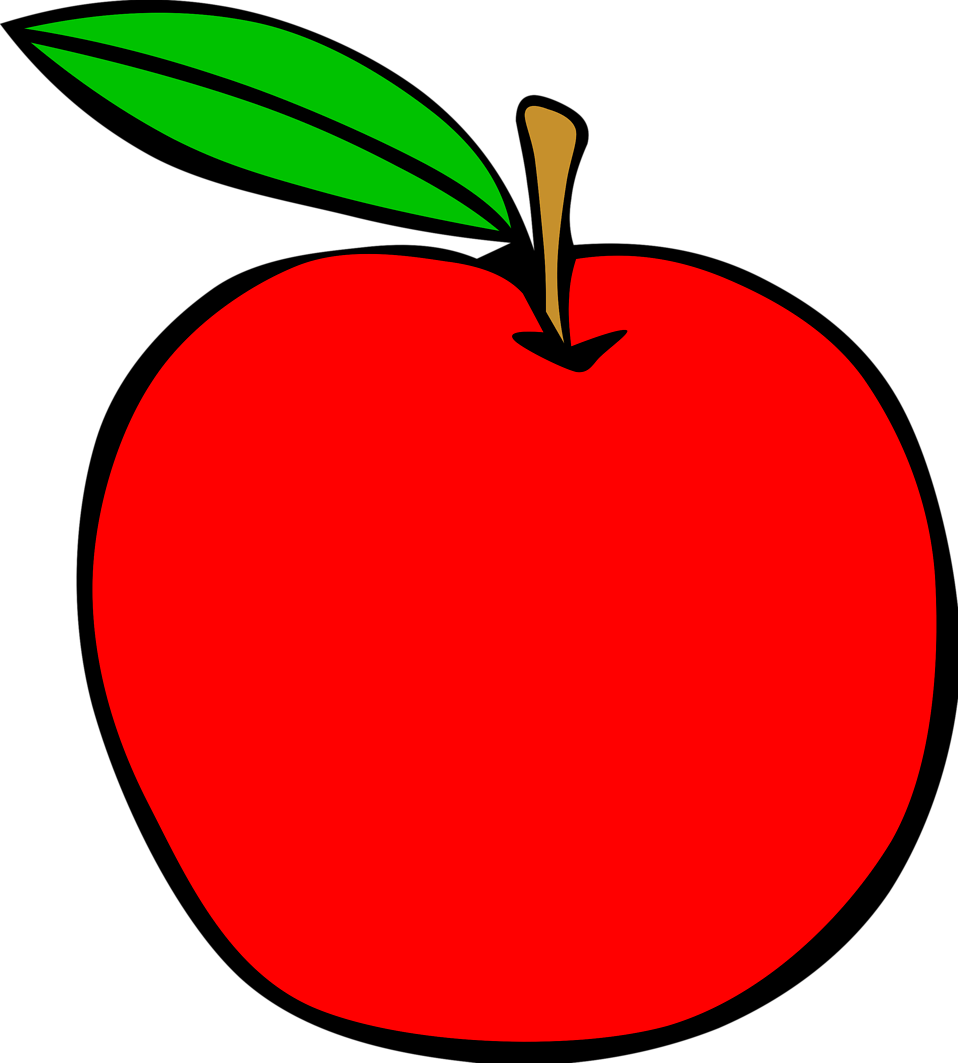 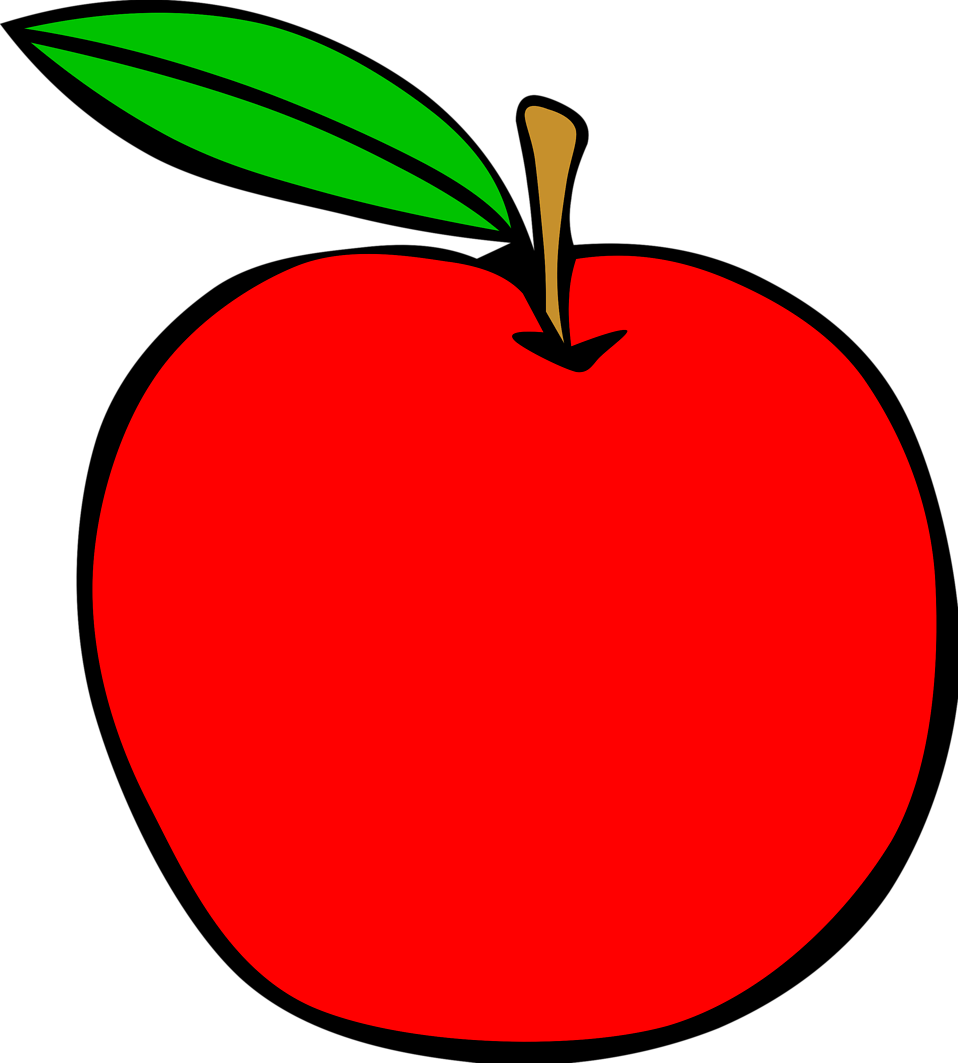 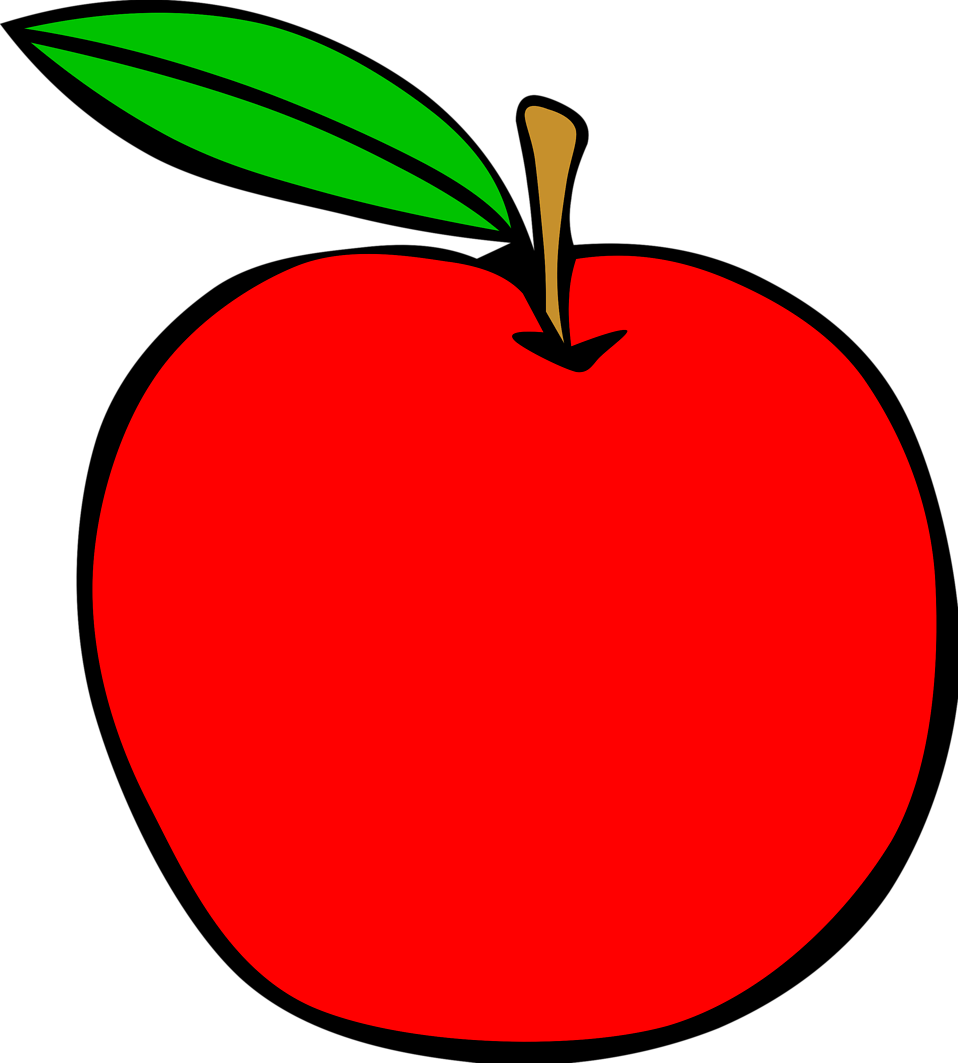 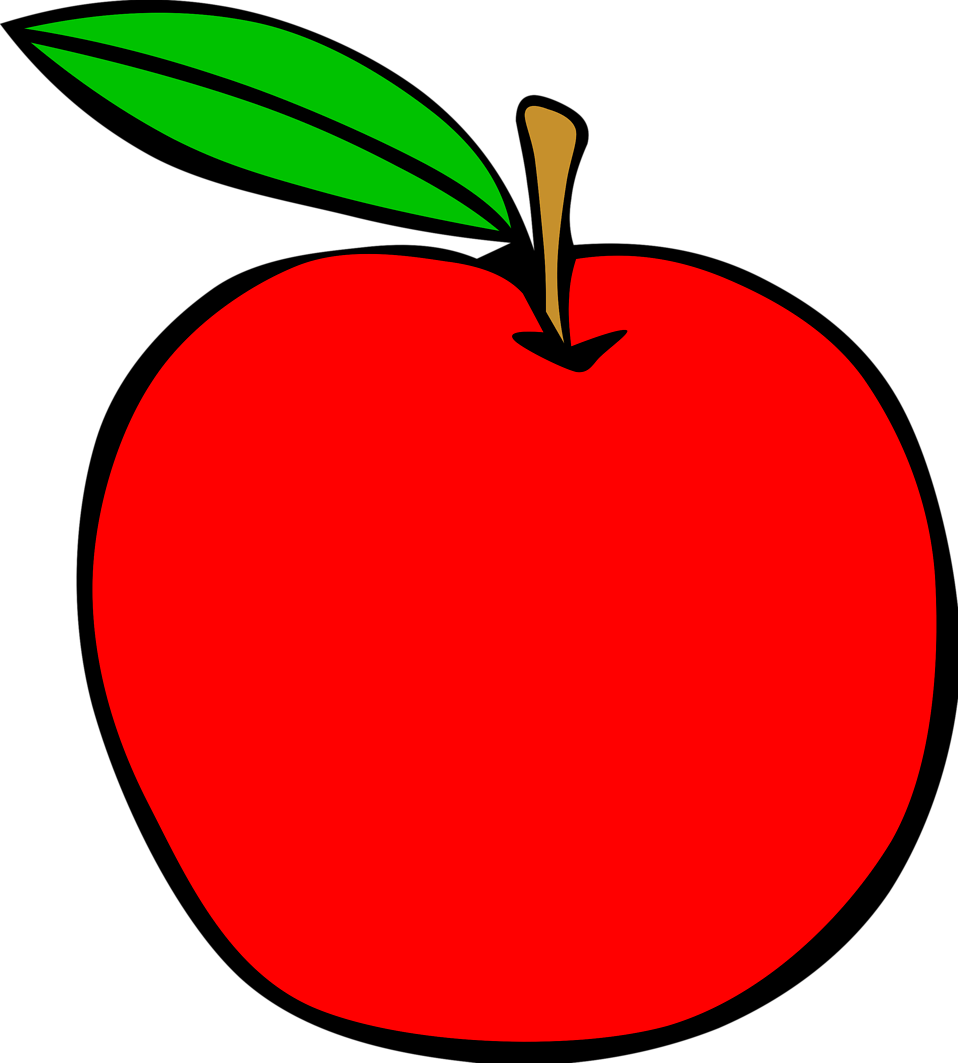 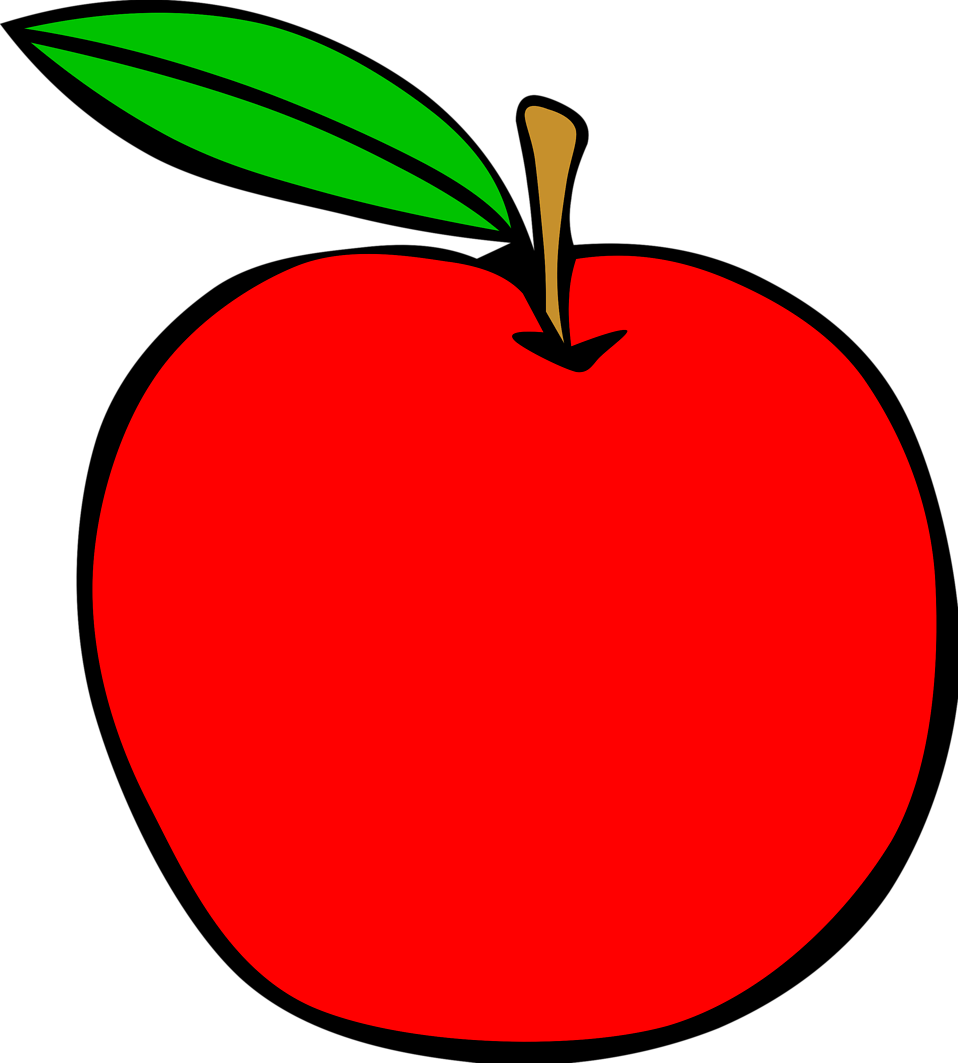 